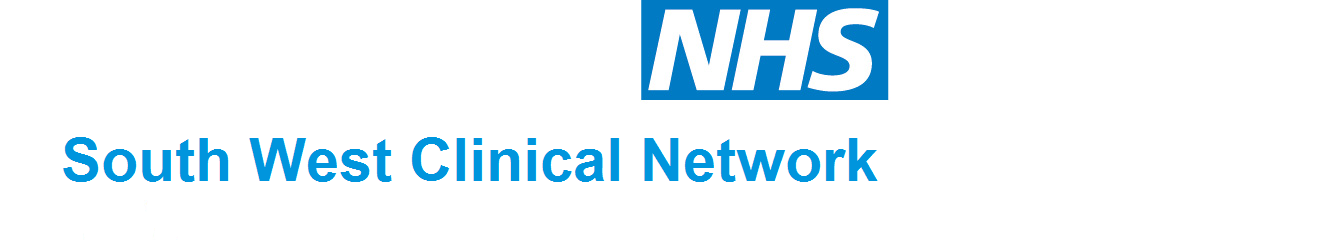 South West Clinical Network & SenateFourth Floor, South Plaza, Marlborough Street,Bristol, BS1 3NXTel: 0113 8248407Wednesday 26 July 2017Dear colleagueCall for applications – one-off funding to test out and strengthen the role of the voluntary and community sector in the provision of early emotional wellbeing and mental health support for CYPBackground The Southwest Strategic Clinical Network is making available £80k of one-off funding for 2017/18 to support the development of voluntary and community sector driven Youth Information, Advice and Counselling Services (YIACS).  Services should be based on the YIACS model which is a proven, integrated health and wellbeing model that empowers young people (typically aged 13-25) through alleviating distress and defending rights. Some helpful information about the role of the voluntary sector in CAMHS transformation as well as the YIACS model can be found in a document published by Youth Access and the Young People’s Health Partnership  http://www.youthaccess.org.uk/downloads/afootinthedoor.pdf Successful projects will provide accessible young people centred support on a wide range of issues from mental and emotional health, sexual health, drugs and alcohol to homelessness, relationships, money and benefits, education and employment and safeguarding. Interventions may include counselling and other therapies, advice work, youth work, health clinics, social work, group work, advocacy, community education and pastoral support.The aim of the overall project will be to stimulate and enhance the provision of more voluntary and community sector guided accessible, integrated early intervention, prevention and crisis intervention without the clinical and age barriers inherent in statutory CAMHS. FundingThe funding available is one-off, non-recurrent and must be spent by 31 March 2018. Funds will be issued to the lead CCG and it will therefore be the responsibility of the commissioner to plan for transferring funds to the voluntary and community sector provider. Applications that can clearly demonstrate sustainability, for example, through matched funding or in kind support will be assessed more favourably as well as projects which involve all local commissioners (CCG and LA) working together across the STP geographical footprint.Application processA total of three projects will be funded across the southwest region (circa £26.5k per project).Commissioning leads with responsibility for CYP Mental Health are invited to identify and support local voluntary and community sector organisations to apply. Applications should be submitted by the commissioner on behalf of the voluntary and community sector organisation. Local areas may submit as many applications as they wish.Applications should be submitted using the attached proforma. Each question will be scored from 0-5 according to the scoring scheme given below. An overall score shall then be given for each application. The three projects with the highest scores will selected for award of funding.Applications must demonstrate consideration of Local CYP MH Transformation Plans and should clearly evidence how the following outcome benefits will be achieved:More CYP can access flexible, responsive and open Youth, Information, Advice and Counselling Services within their local communitiesReduced demand on primary and secondary care services (including reduced CYP hospital admissions for mental health conditions and self-harm; reduced A&E attendances)Improved support for young people with emotional wellbeing and mental health needsIncreased number of CYP in crisis responded to in community settings (away from A&E)Improved outcomes for vulnerable and disadvantaged CYPThe local CYP MH Commissioner shall have responsibility for monitoring provider progress and performance and ensuring that this is reported back to the Southwest Strategic Clinical Network.Projects will need to commit to undertaking an evaluation at the end of the project as well as sharing the learning and best practice developed (and outcome benefits) with other areas from across the southwest region.Process and next stepsThe timetable for the selection process is given below:Applications must be submitted using the attached pro forma. Useful contactsSouthwest Children and Young People’s Mental Health Programme ManagerJulie.Smee1@nhs.net Southwest LA Advisor Children and Young People’s Mental Health ImprovementJames.Fortune@Wiltshire.gov.uk Southwest Clinical Advisor Children and Young People’s Mental Health ImprovementC.Curle@nhs.net Your sincerelyJames FortuneSouthwest LA Advisor CYP MH ImprovementCYP MH VCS Innovation Application Pro formaCCG CYP MH Lead Name:						Signature:Contact Number:Date:VCS Organisation Lead Name:					Signature:Contact Number:Date:The application form should be completed and returned to england.swclinicalnetwork@nhs.net by 5pm on Wednesday 16 August 2017. Please reference ‘CYP MH VCS Innovation Project’ in the subject line of your e-mail.Scoring SchemeScoring Scheme0No response is provided or the response is not relevant to the question1The response significantly fails to meet the standards required, contains significant shortcomings and/or is inconsistent with other aspects of the proposal2The response falls short of achieving the expected standard in several key areas3The response meets the requirement in certain material respects and provides certain information which is relevant, but which is lacking or inconsistent in material aspects4The response meets the requirement in most material respects, but is lacking or inconsistent in some minor respects5The response meets the requirement in all material respects and is extremely likely to deliver the required output/outcome26 Jul 2017 Call for applications16 Aug 2017Deadline for applications25 Aug 2017Award of funding decisions announced04 Sep 2017Projects commence31 Mar 2018Projects complete30 Apr 2018Projects publish and share evaluationName of CCG or STP area Name and contact details of CCG CYP MH LeadProject name & name and address of voluntary and community sector organisationWhat will your project deliver and how does reflect the Youth Information, Advice and Counselling Model? (500 words)How will your project work as part of the local whole CAMHS system and reflect the local priorities identified within the Local Transformation Plan for Children and Young People’s Mental Health and Wellbeing? (500 words)How will you target and remove barriers to access for those who are known to experience health inequalities in respect of emotional wellbeing and mental health? (500 words)What outcome benefits will your project deliver and how will evidence these? (500 words)How will you ensure the sustainability of the project? (500 words)How will you evaluate the project and share learning and best practice with other areas from across the southwest region? (500 words)Please provide a summary of your project plan including key milestones and governance arrangements. Please also include details of how you intend to spend the funds available.(500 words)